Relatório de extensãoResumo do projetoResumo da açãoO curso de Farmácia participou com a Escola de Ciências da Saúde da ação UNIVALI no bairro, onde realizou a divulgação do curso mostrando algumas áreas de atuação do profissional farmacêutico, a importância do profissional para a comunidade e a estrutura física do curso de Farmácia da UNIVALI. Foram apresentados produtos de manipulação para promoção da Farmácia Escola UNIVALI. Em relação à fitoterapia foi mostrado os passos para transformação de uma planta medicinal até seu respectivo medicamento fitoterápico. Para finalizar houve um momento de conversa e degustação de chás para ansiedade  pessoas envolvidas	ANEXOS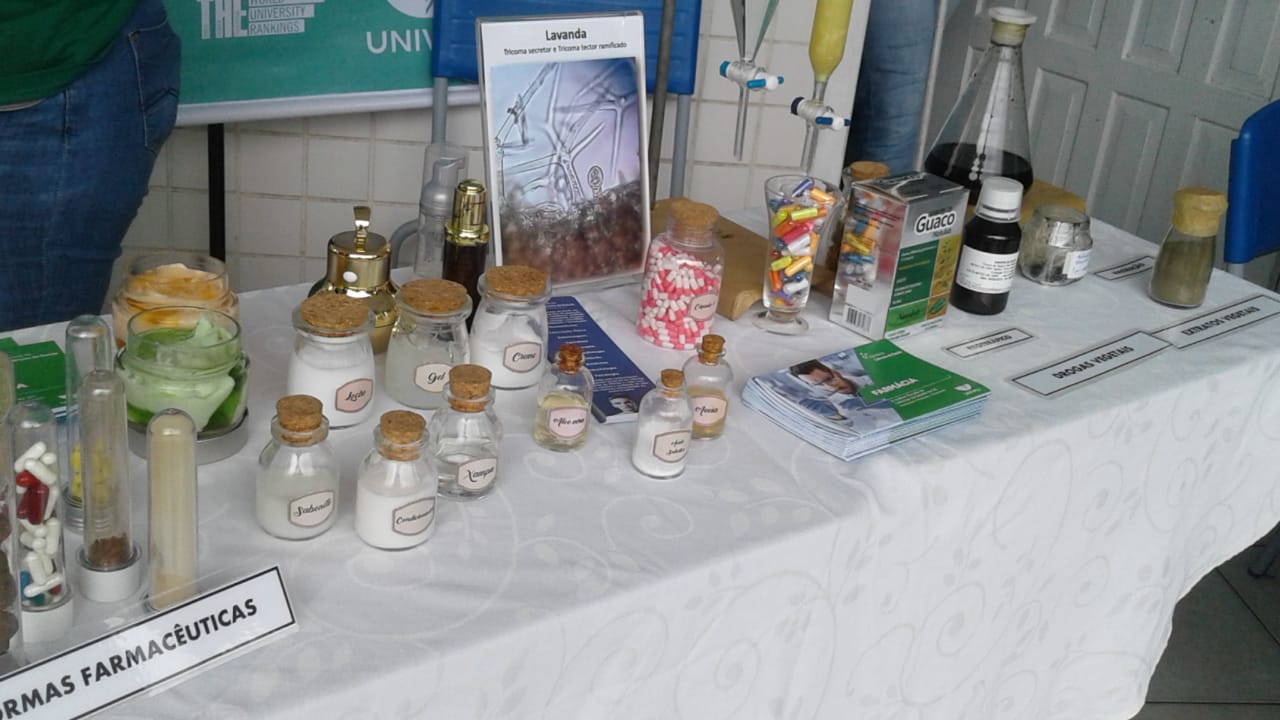 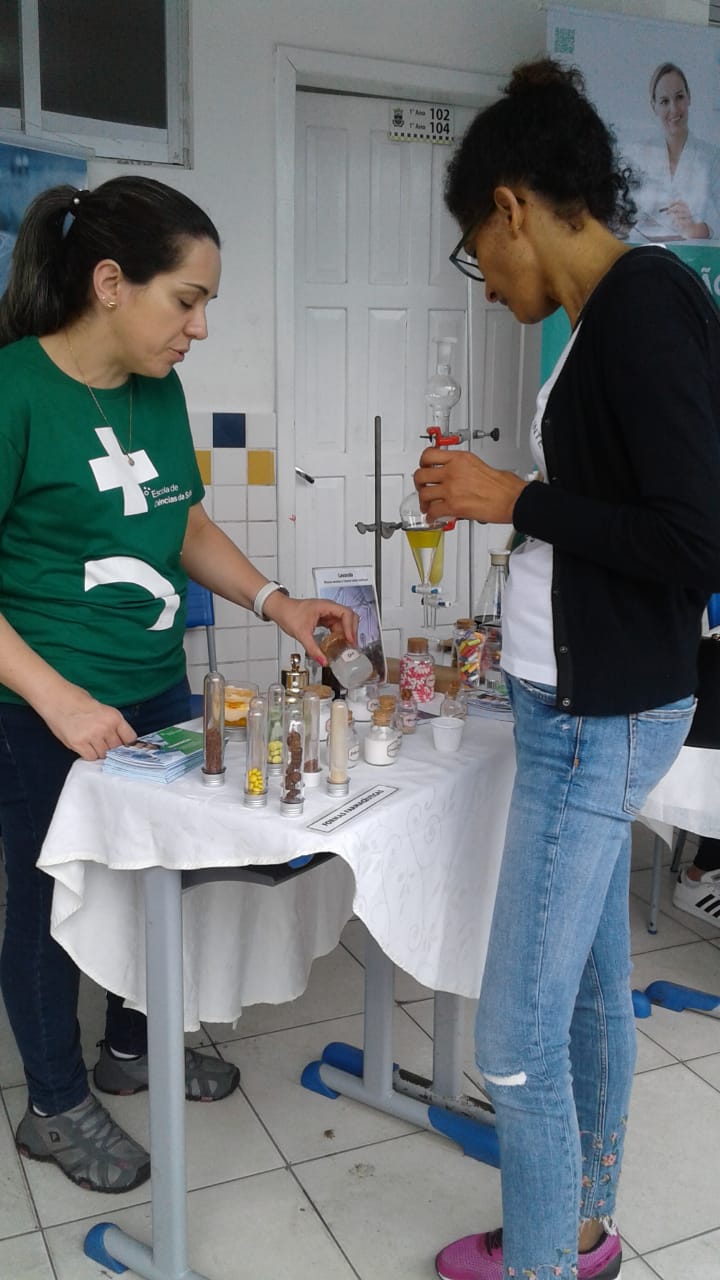 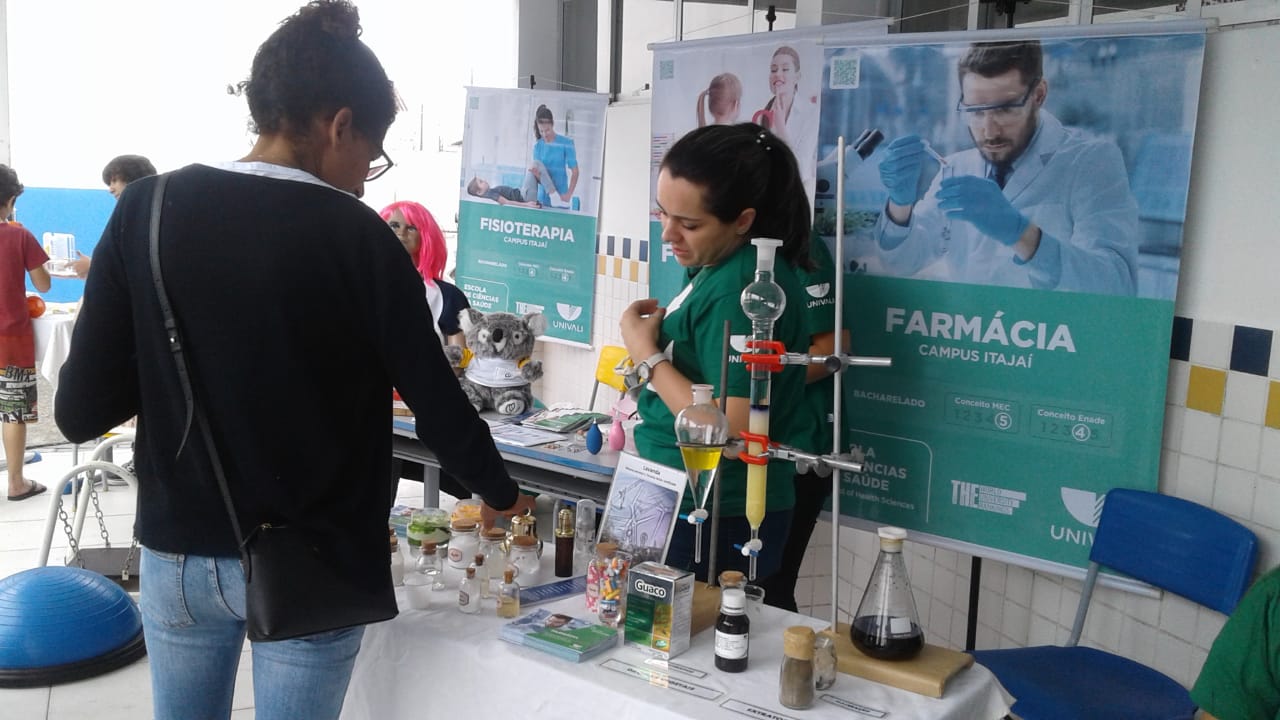 DataNome DA AÇÃONome DA AÇÃO09 de novembro de 2019UNIVALI no bairroUNIVALI no bairroHORÁRIOLOCAL/CIDADEPÚBLICO09h às 14hBairro São Vicente16 pessoasDocentesAcadêmicosFuncionáriosFátima de Campos BuzziAlessandra BallerineRenê Artur FerreiraRivaldo NieroElisângelaDaniela SilvaAna Carolina